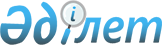 Об утверждении норм образования и накопления коммунальных отходов, тарифов на сбор, вывоз, утилизацию, переработку и захоронение твердых бытовых отходов по городу КентауРешение Кентауского городского маслихата Южно-Казахстанской области от 26 января 2018 года № 129. Зарегистрировано Департаментом юстиции Южно-Казахстанской области 12 февраля 2018 года № 4450
      В соответствии с подпунктами 1) и 2) статьи 19-1 Экологического кодекса Республики Казахстан от 9 января 2007 года, подпунктом 15) пункта 1 статьи 6 Закона Республики Казахстан от 23 января 2001 года "О местном государственном управлении и самоуправлении в Республики Казахстан", приказом Министра энергетики Республики Казахстан от 25 ноября 2014 года № 145 "Об утверждении Типовых правил расчета норм образования и накопления коммунальных отходов" (зарегистрированного в Реестре государственной регистрации нормативных правовых актов за № 10030) и приказом Министра энергетики Республики Казахстан от 1 сентября 2016 года № 404 "Об утверждении Методики расчета тарифа на сбор, вывоз, утилизацию, переработку и захоронение твердых бытовых отходов" (зарегистрированного в Реестре государственной регистрации нормативных правовых актов за № 14285), Кентауский городской маслихат РЕШИЛ:
      1. Утвердить нормы образования и накопления коммунальных отходов по городу Кентау согласно приложению 1 к ностоящему решению.
      2. Утвердить тарифы на сбор, вывоз, утилизацию, переработку и захоронение твердых бытовых отходов по городу Кентау согласно приложению 2 к настоящему решению.
      3. Государственному учреждению "Аппарат Кентауского городского маслихата" в установленном законодательством Республики Казахстан порядке обеспечить:
      1) государственную регистрацию настоящего решения в территориальном органе юстиции;
      2) в течение десяти календарных дней со дня государственной регистрации настоящего решения маслихата направление его копии в бумажном и электронном виде на казахском и русском языках в Республиканское государственное предприятие не праве хозяйственного ведения "Республиканский центр правовой информации" для официального опубликования и включения в Эталонный контрольный банк нормативных правовых актов Республики Казахстан;
      3) в течение десяти календарных дней после государственной регистрации настоящего решения направление его копии на официальное опубликование в периодические печатные издания, распространяемых на территрии города Кентау;
      4) размещение настоящего решение на интернет-ресурсе Кентауского городского маслихата после его официального опубликования.
      4. Настоящее решение вводится в действие по истечении десяти календарных дней после дня его первого официального опубликования. Нормы образования и накопления коммунальных отходов по городу Кентау
      Сноска. Приложение 1 - в редакции решения Кентауского городского маслихата Туркестанской области от 25.09.2020 № 383 (вводится в действие по истечении десяти календарных дней после дня его первого официального опубликования). Тарифы на сбор, вывоз, утилизацию, переработку и захоронение твердых бытовых отходов по городу Кентау
					© 2012. РГП на ПХВ «Институт законодательства и правовой информации Республики Казахстан» Министерства юстиции Республики Казахстан
				
      Председатель сессии

      городского маслихата

К. Беркимбаев

      Секретарь городского маслихата

Т. Балабиев
Приложение 1
к решению Кентауского
городского маслихата
от 26 января 2018 года
№ 129
№
Объект накопления коммунальных отходов
Расчетная единица
Годовая норма накопления коммунальных отходов, м3
1
Домовладения благоустроенные и неблагоустроенные
1 житель
0,95
1,061
2
Общежития, интернаты, детские дома, дома престарелых и т.п.
1 место
1
3
Гостиницы, санатории, дома отдыха
1 место
1
4
Детские сады, ясли
1 место
0,3992
5
Учреждения, организации, офисы, конторы, сбербанки, отделения связи
1 сотрудник
0,275
6
Поликлиники
1 посещение
0,275
7
Больницы, прочие лечебно-профилактические учреждения
1 койко-место
1,0
8
Школы и другие учебные заведения
1 учащийся
0,12
9
Рестораны, кафе, учреждения общественного питания
1 посадочное место
0,0001
10
Театры, кинотеатры, концертные залы, ночные клубы, казино, залы игровых автоматов
1 посадочное место
0,2
11
Музеи, выставки
1 м2 общей площади
0,2
12
Стадионы, спортивные площадки
1 место по проекту
0,2
13
Спортивные, танцевальные и игровые залы
1 м2 общей площади
0,2
14
Продовольственные, промтоварные магазины, супермаркеты
1 м2 торговой площади
1,23
15
Торговля с машин
1 м2 торгового места
--
16
Рынки, торговые павильоны, киоски, лотки
1 м2 торговой площади
0,974
17
Оптовые базы, склады продовольственных товаров
1 м2 общей площади
--
18
Оптовые базы, склады промышленных товаров
1 м2 общей площади
--
19
Дома быта: обслуживание населения
1 м2 общей площади
0,2
20
Вокзалы, автовокзалы, аэропорты
1 м2 общей площади
0,5
21
Пляжи
1 м2 общей площади
--
22
Аптеки
1 м2 торговой площади
0,91
23
Автостоянки, автомойки, АЗС, гаражи
1 машино-место
0,107
24
Автомастерские
1 работник
0,2
25
Гаражные кооперативы
на 1 гараж
--
26
Парикмахерские, косметические салоны
1 рабочее место
0,2
27
Прачечные, химчистки, ремонт бытовой техники, швейные ателье
1 м2 общей площади
0,27
28
Мастерские ювелирные, по ремонту обуви, часов
1 м2 общей площади
0,06
29
Мелкий ремонт и услуги (изготовление ключей и т.д.)
1 рабочее место
0,06
30
Бани, сауны
1 м2 общей площади
0,23
31
Юридические, организующие массовые мероприятия на территории города
1000 участников
--
32
Садоводческие кооперативы
1 участок
0,0019Приложение 2
к решению Кентауского
городского маслихата
от 26 января 2018 года
№ 129
№
Наименование
Расчетная единица
Цена, в тенге
1
Тарифы на сбор, вывоз твердых бытовых отходов
1.1
Домовладения благоустроенные
1 человек
118
1.2
Домовладения неблагоустроенные
1 человек
132
1.3
Юридические лица
1 кубический метр
1456
2
Тарифы на захоронение твердых бытовых отходов
2.1
Для физических лиц
1 кубический метр
190
2.1
Для физических лиц
1 тонна
950
2.2
Для юридических лиц
1 кубический метр
242
2.2
Для юридических лиц
1 тонна
1210
3
Тарифы на утилизацию, переработку твердых бытовых отходов
3.1
Пластиковые массы (бутылки, упаковочные материалы)
1 кг
35
3.2
Бумажно-картонные изделии
1 кг
15
3.3
Изделии из стекло
1 кг
7
3.4
Резиновые изделии
1 кг
5
3.5
Отходы в виде древесины
8%
-